I.I.S.S. “FERRARIS • DE MARCO • VALZANI”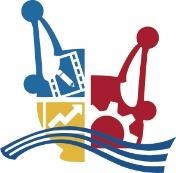 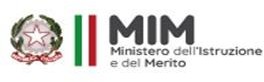 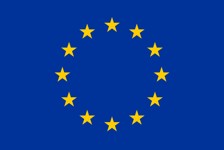 Polo Tecnico Professionale “MESSAPIA”AUTORIZZAZIONEI	sottoscritti	……………………………………………………………………………………….	e…………………………………………………………………………………… genitori/tutore dell’alunno……………………………………………………………………………………	frequentante	la	classe……………………. della sede ………………………………… di ………………………...AUTORIZZANOil proprio figlio a recarsi presso il Museo “F. Ribezzo” di Brindisi – piazza Duomo 7 - partendo dalla sede Valzani, a partire dalle ore 16:15 e fino al termine delle attività, per partecipare all’incontro ‘Stop alla Dispersione scolastica’- Fare Rete e Alleanze nel territorio per non perdere la strada. Lo studente sarà accompagnato dalla docente Carrisi Tiziana con mezzo proprio.    La partecipazione degli studenti a tale attività è totalmente gratuita ed è considerata attività didattica a tutti gli effetti.Con la presente i sottoscritti:Dichiarano di liberare la scuola e le docenti accompagnatrici, per quanto riguarda l’incolumità delle persone e delle cose ed il comportamento degli alunni, da ogni responsabilità eccedente l’obbligo di vigilanza degli alunni e gli obblighi derivanti alla Scuola dalle norme vigenti (in particolare art.2047 del Codice Civile e arti. 61 della legge n. 312/1980)Dichiarano di assumersi le responsabilità (art. 2048 del Codice Civile) derivanti da inosservanza da parte del proprio figlio delle disposizioni impartite dalle insegnanti medesime o da cause indipendenti dall’organizzazione scolastica.Dichiarano di rilasciare la presente autorizzazione in osservanza delle disposizioni sulla responsabilità genitoriale dei cui agli artt.316, 337 del codice civile che richiedono il consenso di entrambi i genitori.I sottoscritti genitori, consapevoli delle conseguenze amministrative e penali per chi rilasci dichiarazioni non corrispondenti a verità, ai sensi del DPR 245/2000 (rectius nr. 445 del 28 dicembre 2000), dichiarano di aver effettuato la scelta/richiesta in osservanza delle disposizioni sulla responsabilità genitoriale di cui agli artt. 316, 317 ter e 337 quater del codice civile, che richiedono il consenso di entrambi i genitoriBrindisi,  	Firma dei Genitori/tutori.……………………………………………………..Contatti e riferimenti	Pag. 1Codice Meccanografico: BRIS01400XCodice Fiscale: 91071150741Codice Univoco Ufficiale: UFYER0Sito web: www.iissferrarisdemarcovalzani.edu.itPEO: bris01400x@istruzione.itPEC: bris01400x@pec.istruzione.itSede Legale Coordinata: via Adamello, 18 72100 Brindisi - tel. 0831 592480 Sede Centrale: via Nicola Brandi, 1 72100 Brindisi - tel. 0831 418861 Sede Coordinata: viale Degli Studi s.n.c.72027 San Pietro Vernotico - tel. 0831 654351